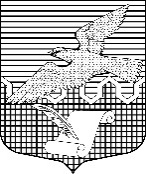                                                    МУНИЦИПАЛЬНЫЙ СОВЕТВНУТРИГОРОДСКОГО МУНИЦИПАЛЬНОГО ОБРАЗОВАНИЯСАНКТ-ПЕТЕРБУРГА ПОСЕЛОК СЕРОВОПЯТЫЙ СОЗЫВ                                                        РЕШЕНИЕ                                       18 мая 2017 года № 06-08.Об утверждении Порядка организации работ по компенсационному озеленению в отношении территорий зеленых насаждений общего пользования местного значения во внутригородском муниципальном образовании Санкт-Петербурга поселок СеровоВ соответствии с абзацем 12 пункта 9 части 2 статьи 10 Закона Санкт-Петербурга от 23.09.2009 № 420-79 «Об организации местного самоуправления в Санкт-Петербурге», частью 5 статьи 11 Закона Санкт-Петербурга от 28.06.2010 №396-88 «О зеленых насаждениях в Санкт-Петербурге», уставом внутригородского муниципального образования Санкт-Петербурга поселок Серово, Муниципальный Совет внутригородского муниципального образования Санкт-Петербурга поселок СеровоРЕШИЛ:1. Утвердить Порядок организации работ по компенсационному озеленению в отношении территорий зеленых насаждений общего пользования местного значения во внутригородском муниципальном образовании Санкт-Петербурга поселок Серово согласно Приложению.2. Опубликовать настоящее Решение в официальном печатном издании внутригородского муниципального образования Санкт-Петербурга поселок Серово «Муниципальный вестник поселка Серово».3. Настоящее решение вступает в силу со дня его официального опубликования.4. Контроль за исполнением настоящего решения возложить на Главу внутригородского муниципального образования Санкт-Петербурга поселок Серово А.В.Бабенко.Глава ВМО п.Серово                                                                                                   А.В.Бабенко Порядок организации работ по компенсационному озеленениюв отношении территорий зеленых насаждений общего пользованияместного значения во внутригородском муниципальном образованииСанкт-Петербурга поселок Серово1. Общие положения1.1. Настоящий Порядок организации работ по компенсационному озеленению в отношении территорий зеленых насаждений общего пользования местного значения внутригородского муниципального образования Санкт-Петербурга поселок Серово (далее – Порядок) определяет процедуру создания новых зеленых насаждений и элементов благоустройства, расположенных в границах зеленых насаждений общего пользования местного значения, взамен уничтоженных или поврежденных.1.2. Организация работ по компенсационному озеленению в отношении территорий зеленых насаждений общего пользования местного значения (далее – работы по компенсационному озеленению) обеспечивается Местной Администрацией внутригородского муниципального образования Санкт-Петербурга поселок Серово (далее – МА ВМО п.Серово).1.3. Финансирование мероприятий по организации работ по компенсационному озеленению территорий зеленых насаждений общего пользования местного значения во внутригородском муниципальном образовании Санкт-Петербурга поселок Серово (далее – ВМО п.Серово) осуществляется за счет средств бюджета ВМО п.Серово на соответствующий финансовый год.2. Организация работ по компенсационному озеленению2.1. Работы по компенсационному озеленению организуются во всех случаях повреждения (механического, термического, химического и иного воздействия, которое привело к нарушению целостности кроны, корневой системы, ствола растения или живого надпочвенного покрова либо повлекло их уничтожение, то есть гибель или утрату зеленых насаждений, а также загрязнения вредными для произрастания растений веществами почвы территорий зеленых насаждений общего пользования местного значения) или уничтожения зеленых насаждений и элементов благоустройства (далее – повреждение или уничтожение зеленых насаждений), расположенных на территориях зеленых насаждений общего пользования местного значения, если иное не установлено законодательством Российской Федерации.2.2. Работы по компенсационному озеленению проводятся на основании плана работ по осуществлению компенсационного озеленения, содержащем место и сроки проведения работ по компенсационному озеленению, а также информацию о количестве, породах зеленых насаждений общего пользования местного значения, подлежащих созданию взамен утраченных и поврежденных зеленых насаждений общего пользования местного значения.2.3. План работ по осуществлению компенсационного озеленения разрабатывается в соответствии с требованиями Закона Санкт-Петербурга от 23.06.2010 № 396-88 «О зеленых насаждениях в Санкт-Петербурге».2.4. План работ по осуществлению компенсационного озеленения разрабатывается с учетом:2.4.1. Количества зеленых насаждений общего пользования местного значения, взамен которых создаются новые зеленые насаждения общего пользования местного значения.2.4.2. Объема, характера и места проведения работ по компенсационному озеленению.2.5. Работы по компенсационному озеленению проводятся в ближайший сезон, подходящий для посадки (посева) зеленых насаждений общего пользования местного значения в открытый грунт, но не позднее года со дня повреждения или уничтожения зеленых насаждений общего пользования местного значения.2.6. МА ВМО п.Серово осуществляет контроль качества проведения работ по компенсационному озеленению.2.7. После проведения работ по компенсационному озеленению изменение количества зеленых насаждений общего пользования местного значения учитывается МА ВМО п.Серово при подготовке муниципального реестра зеленых насаждений общего пользования местного значения ВМО п.Серово.2.8. План работ по осуществлению компенсационного озеленения и отчеты о результатах выполнения таких работ являются общедоступными и размещаются на официальном сайте в сети «Интернет».3. Объем компенсационного озеленения3.1. Объем компенсационного озеленения определяется МА ВМО п.Серово исходя из обеспеченности населения в пределах ВМО п.Серово территориями зеленых насаждений общего пользования местного значения, а также результатов учета территорий зеленых насаждений общего пользования местного значения. Показатель обеспеченности населения Санкт-Петербурга территориями зеленых насаждений определяется в соответствии с Законом Санкт-Петербурга от 28.06.2010 № 396-88 «О зеленых насаждениях в Санкт-Петербурге». 3.2. В случаях правомерного уничтожения или повреждения зеленых насаждений общего пользования местного значения, а также в случаях, когда лицо, виновное в противоправном уничтожении или повреждении зеленых насаждений общего пользования местного значения, не установлено в соответствии с требованиями законодательства Российской Федерации, компенсационное озеленение проводится в следующем объеме:3.2.1. Если обеспеченность населения ВМО п.Серово зелеными насаждениями превышает 18 кв.м. на одного жителя, то компенсационное озеленение проводится в том же объеме и теми же или более ценными породами. 3.2.2. Если обеспеченность населения ВМО п.Серово зелеными насаждениями составляет менее 18 кв.м. на одного жителя или доступность зеленых насаждений общего пользования местного значения для жителей ближайших к месту уничтожения зеленых насаждений общего пользования местного значения многоквартирных домов или жилых домов превышает 300 метров, то компенсационное озеленение проводится в двукратном объеме теми же или более ценными породами.